I hope you have enjoyed the work that I have put on the school website. This is the last week of work before the summer holidays.How many more1 Jo has 9 shirts to put on hangers 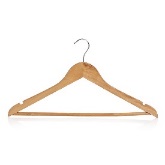 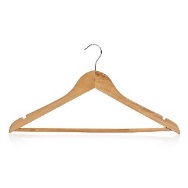 He has these hangers already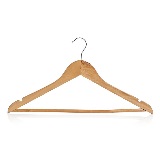 How many more hangers does Jo need?Show your working out in the box below2.  Kate has 6 pairs of shoes she needs to put all her shoes in a box. She has these boxes already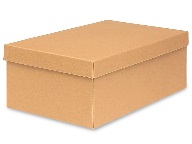 How many more boxes does she need? Show your working out in the box below3. Mark has 50 books. He needs to put the books on a bookcase. Each bookcase can hold 10 books. He has these bookcases already. How many more does he need? 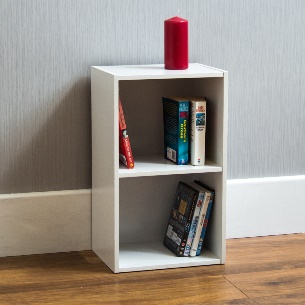 Show your working out in the box below4. Jane needs to put he handbags in the draws. Each draw can hold 4 bags. How many bags can she put in the draws 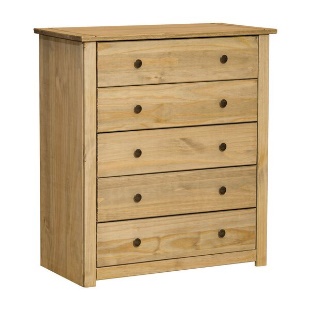 Show your working out in the box belowIf you need to get in touch, contact me at:llord@beverleyschool.org.uk